Supplementary information Investigation of sphingosine kinase 1 inhibitory potential cinchonine and colcemid targeting anticancer therapySonam Roy1,¥, Shama Khan2, ¥, Deeba Shamim Jairajpuri3, Afzal Hussain4, Mohamed F. Alajmi4, Asimul Islam1, Suaib Luqman5,6, Suhel Parvez7 and Md. Imtaiyaz Hassan1,*1Centre for Interdisciplinary Research in Basic Sciences, Jamia Millia Islamia, Jamia Nagar, New Delhi-110025, India.2Department of Clinical Microbiology and Infectious Diseases, School of Pathology, University of the Witwatersrand, Johannesburg2193, South Africa.3Department of Medical Biochemistry, College of Medicine and Medical Sciences, Arabian Gulf University, P.O. Box 22971, Manama, Bahrain.4Department of Pharmacognosy, College of Pharmacy, King Saud University, Riyadh 11451, Saudi Arabia.5Bioprospection and Product Development Division, CSIR-Central Institute of Medicinal and Aromatic Plants, Lucknow-226015, Uttar Pradesh, India.6Academy of Scientific and Innovative Research (AcSIR), Ghaziabad-201002, Uttar Pradesh, India.7Department of Toxicology, School of Chemical and Life Sciences, Jamia Hamdard, New Delhi – 110062, INDIA*To whom correspondence should be addressed.Md. Imtaiyaz Hassan, Ph.D., FRSB., FRSC.Assistant Professor Centre for Interdisciplinary Research in Basic SciencesJamia Millia Islamia, Jamia NagarNew Delhi 110025, INDIACell: +91-9990323217E-mail: mihassan@jmi.ac.in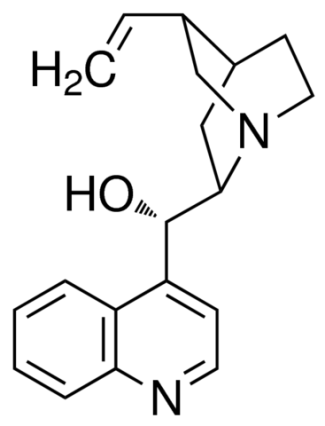 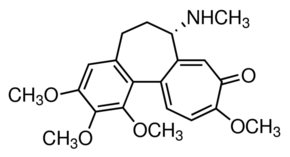 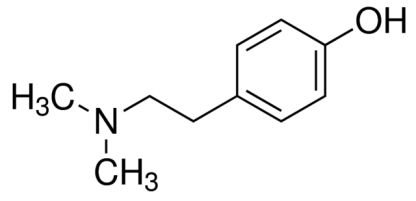 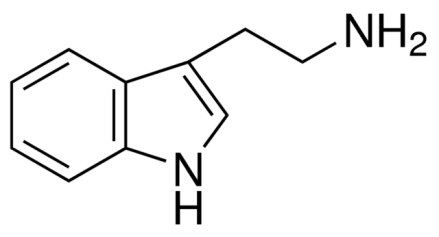 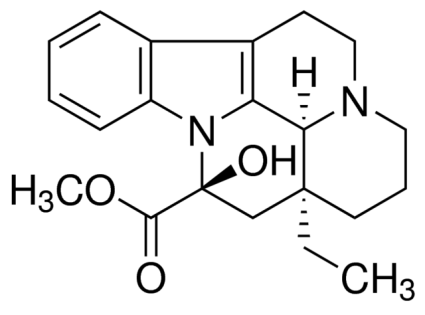 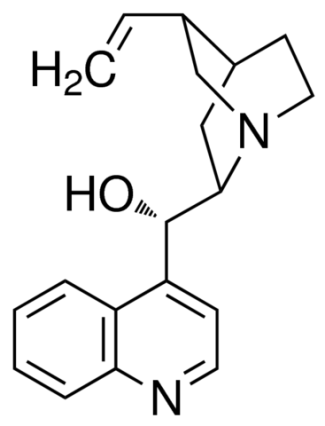 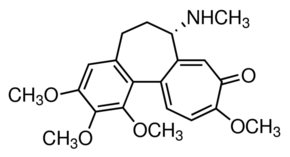 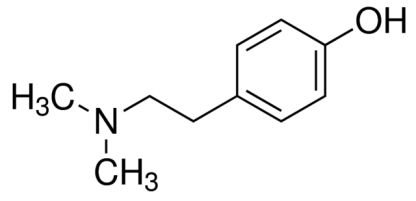 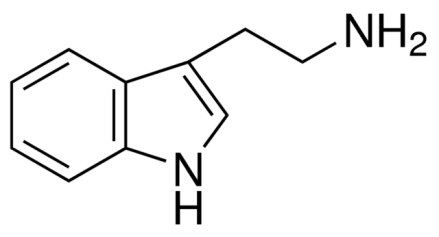 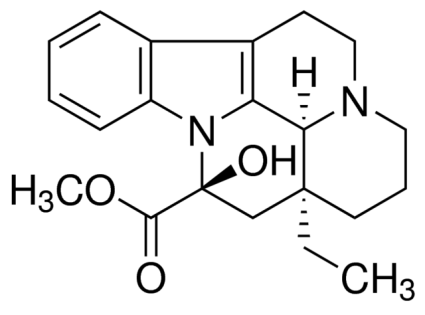 Figure S1. 2D structure of studied compounds. (A) Cinchonine (B) Colcemid (C) Hordenine (D) Tryptamine and (E) Vincamine.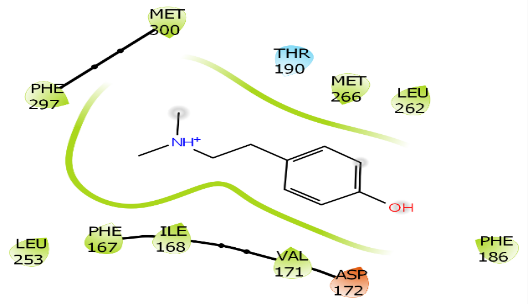 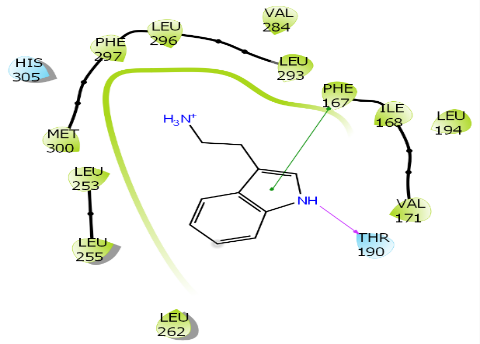 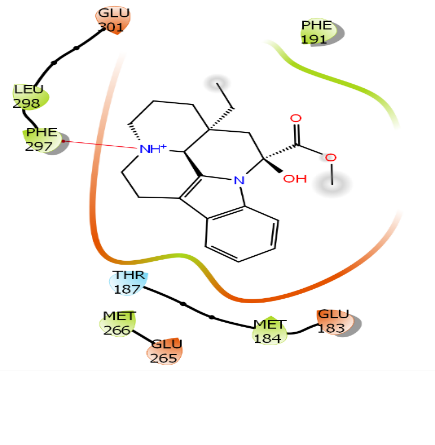 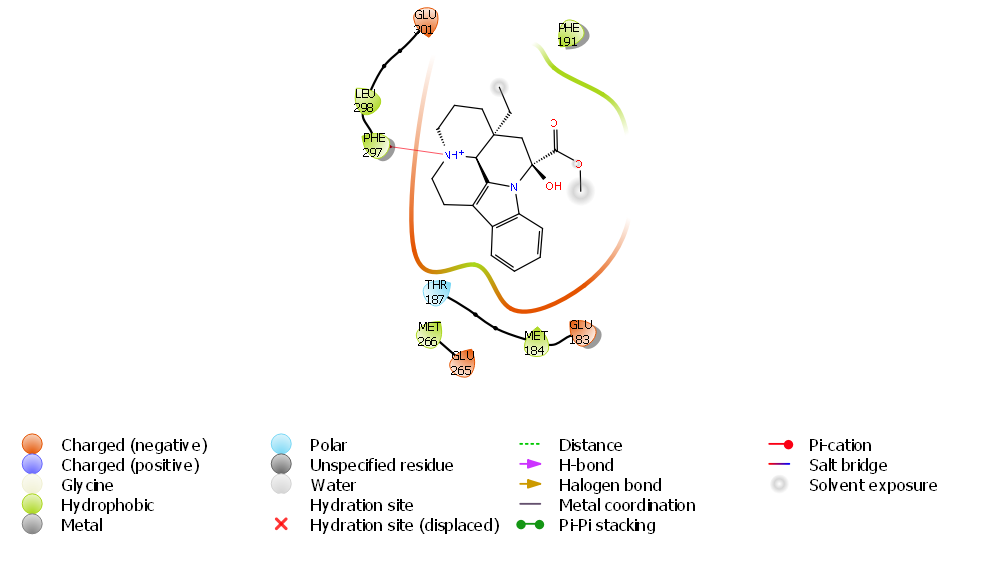 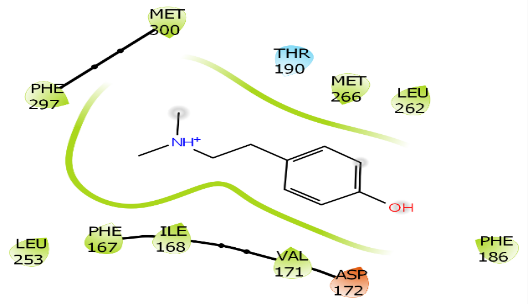 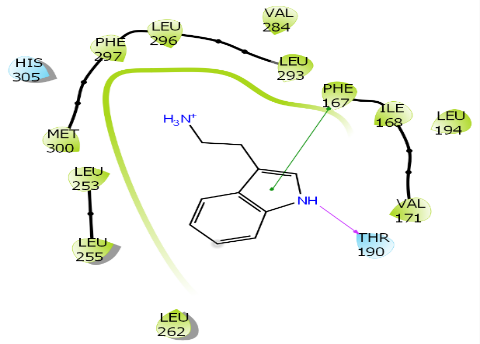 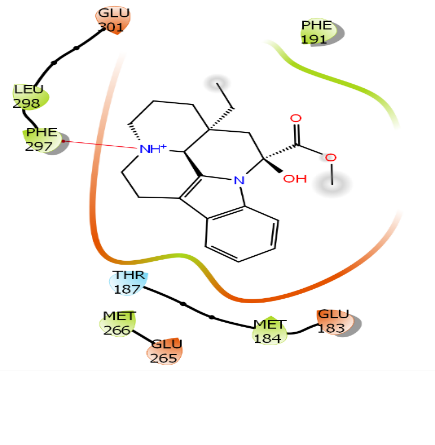 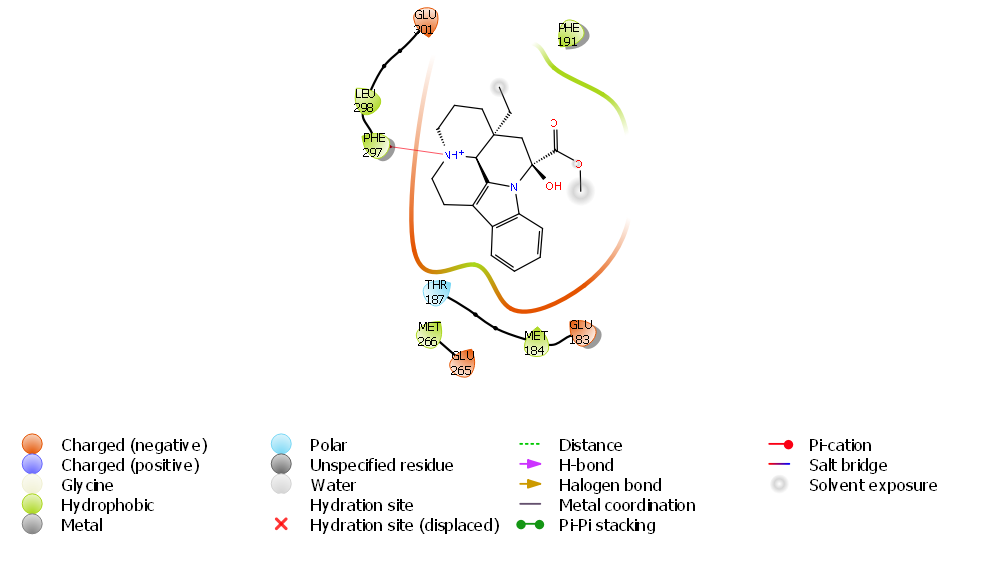 Figure S2. Docked poses of SphK1 with the studied inhibitors. Molecular interaction of (A) Hordenine (B) Tryptamine and (C) Vincamine with the active site of SphK1 enzyme.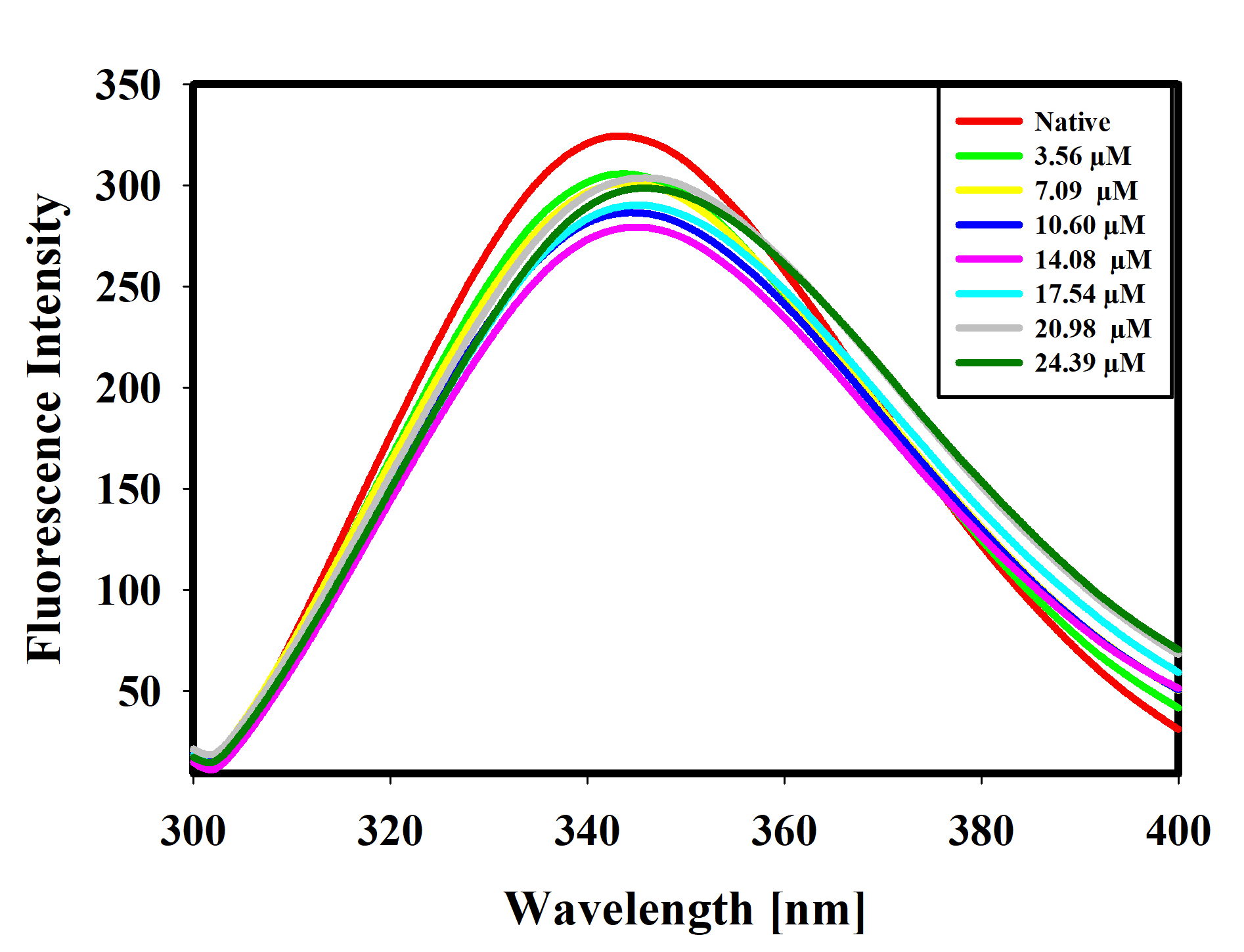 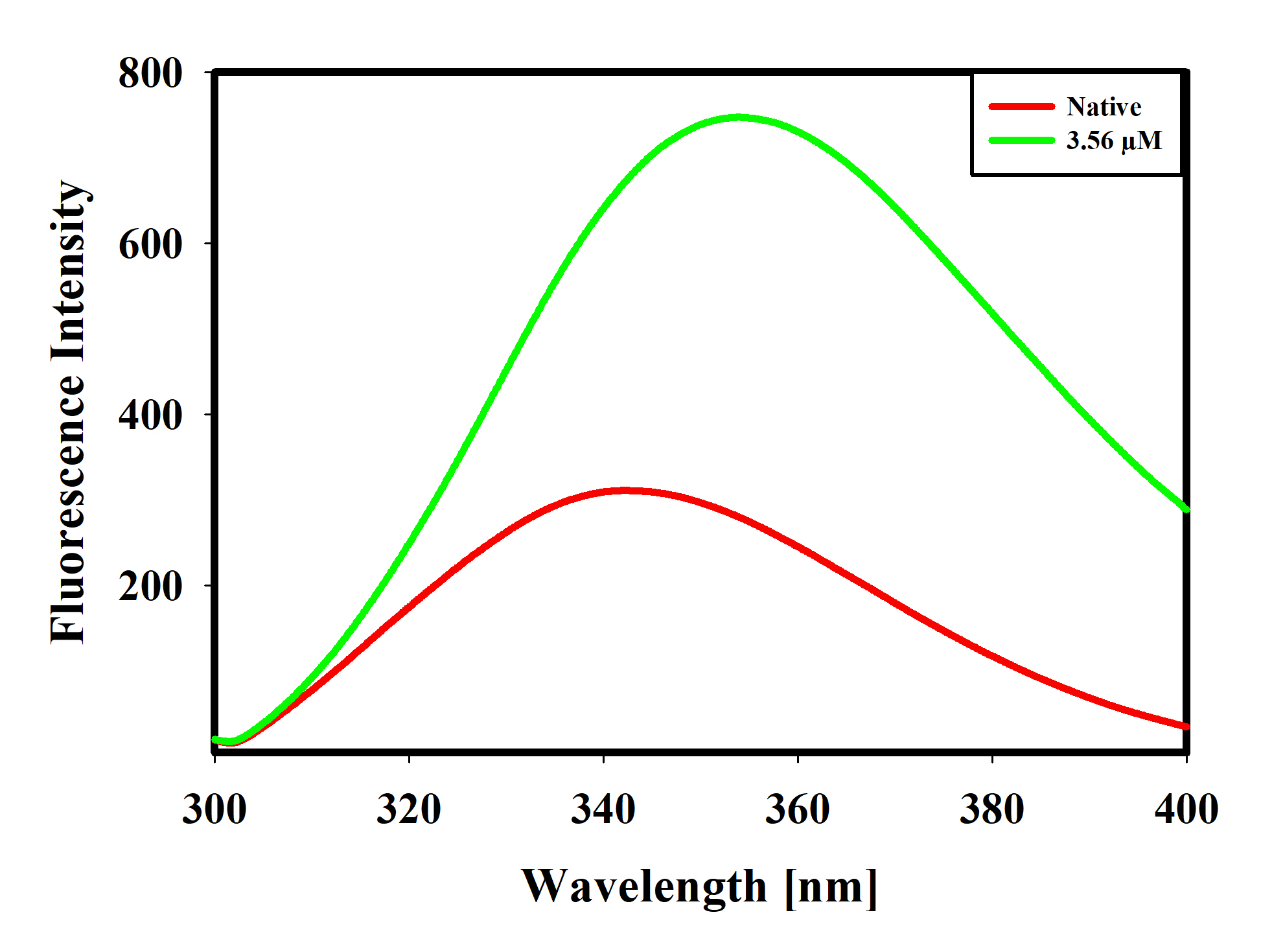 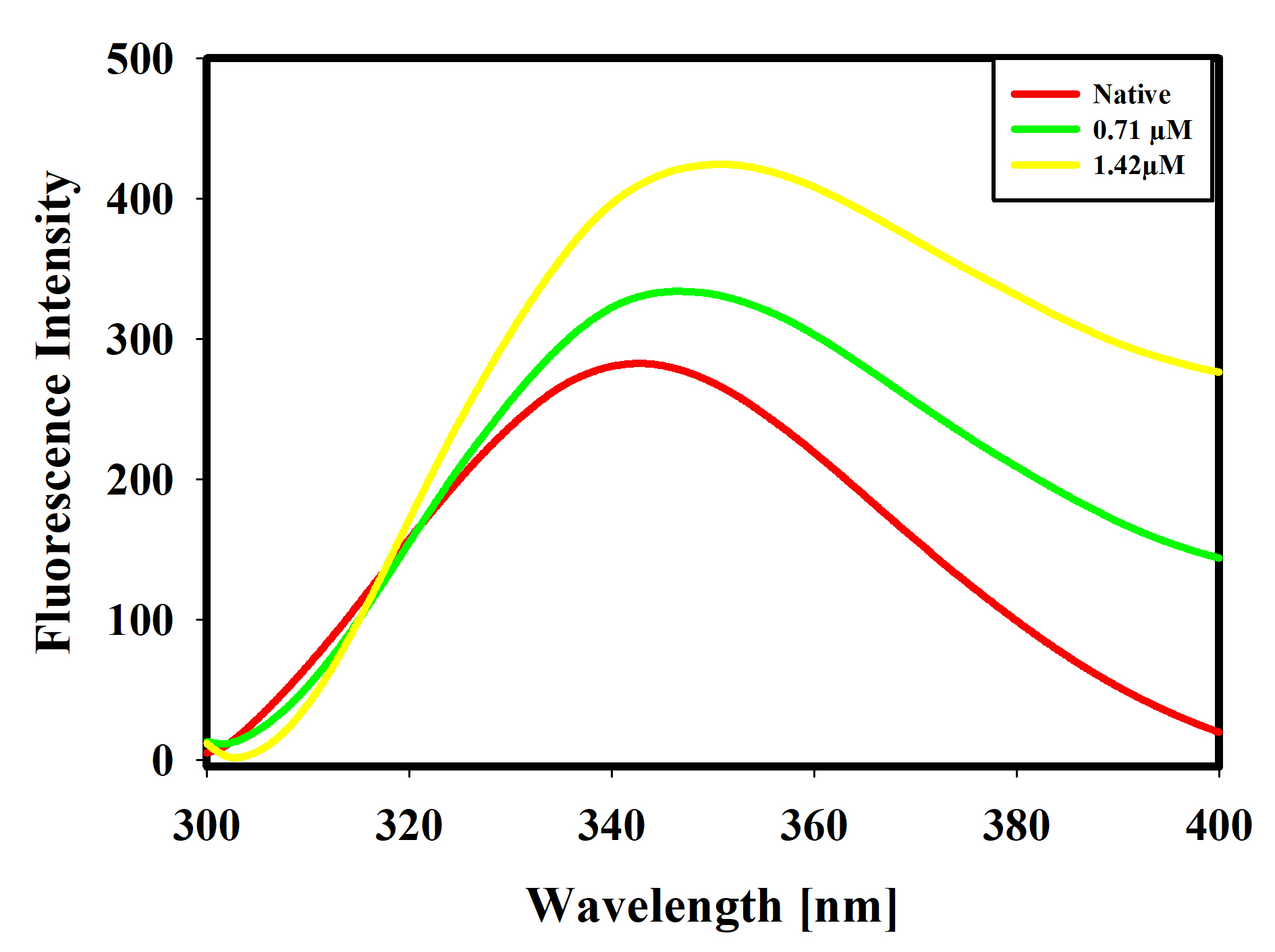 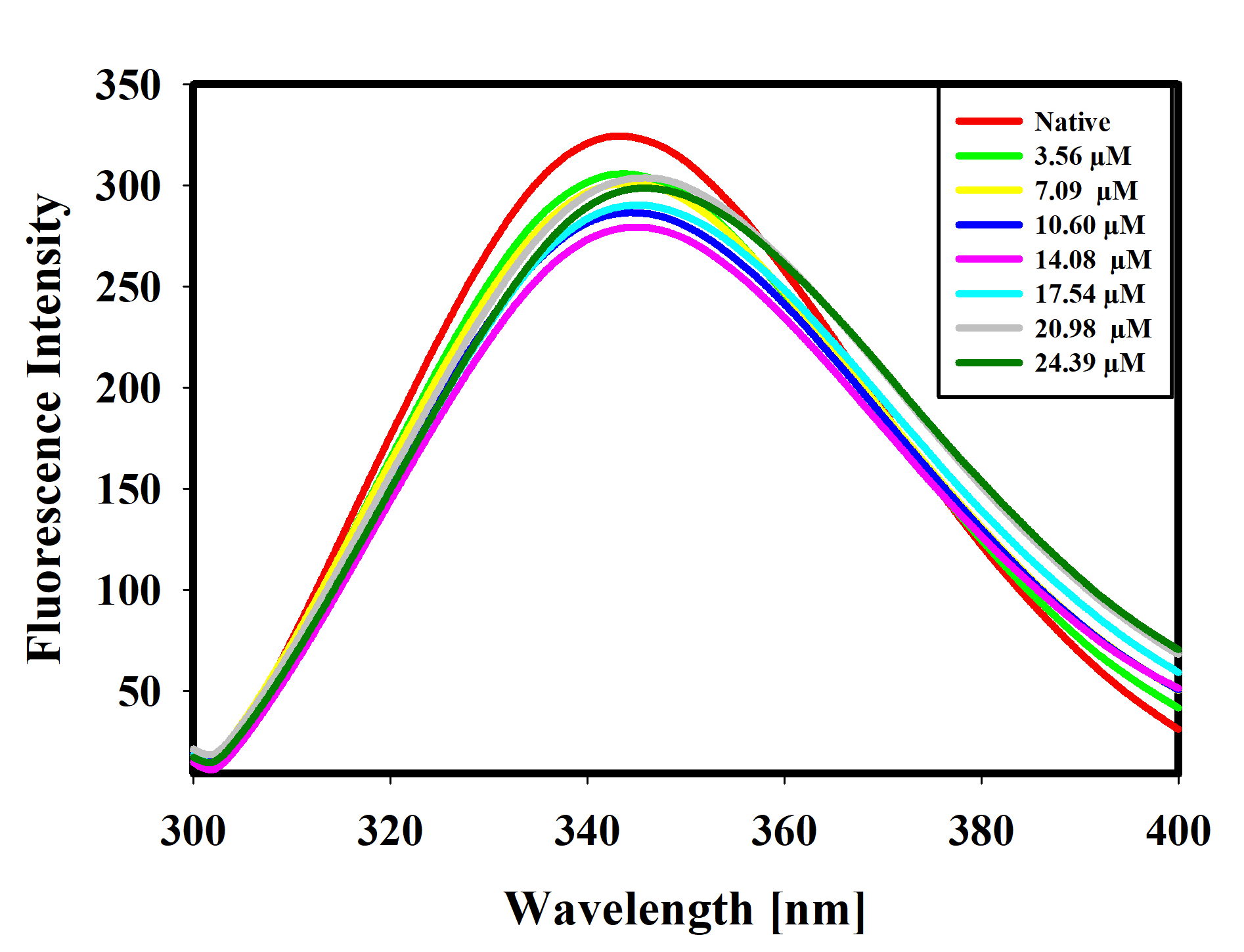 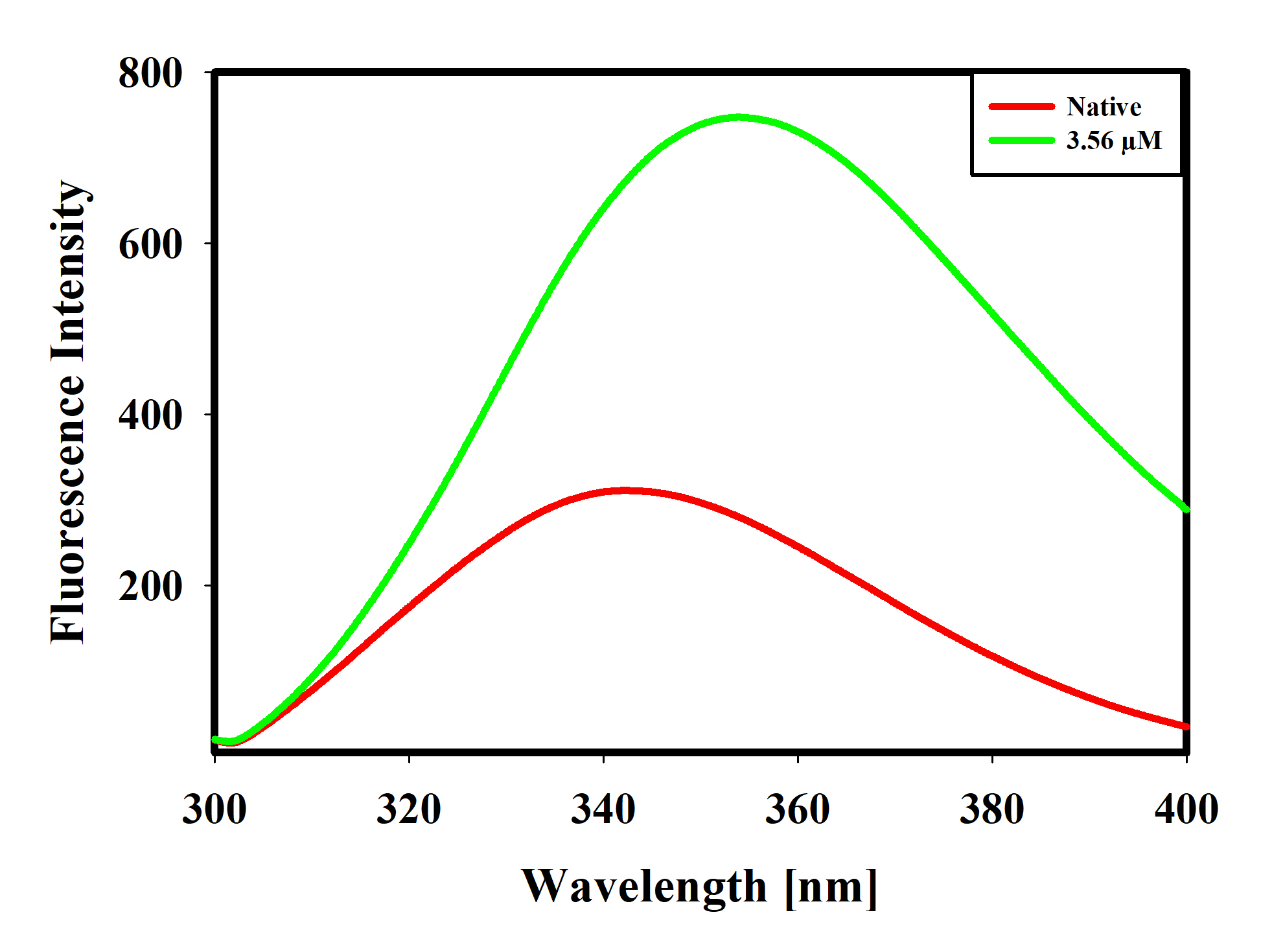 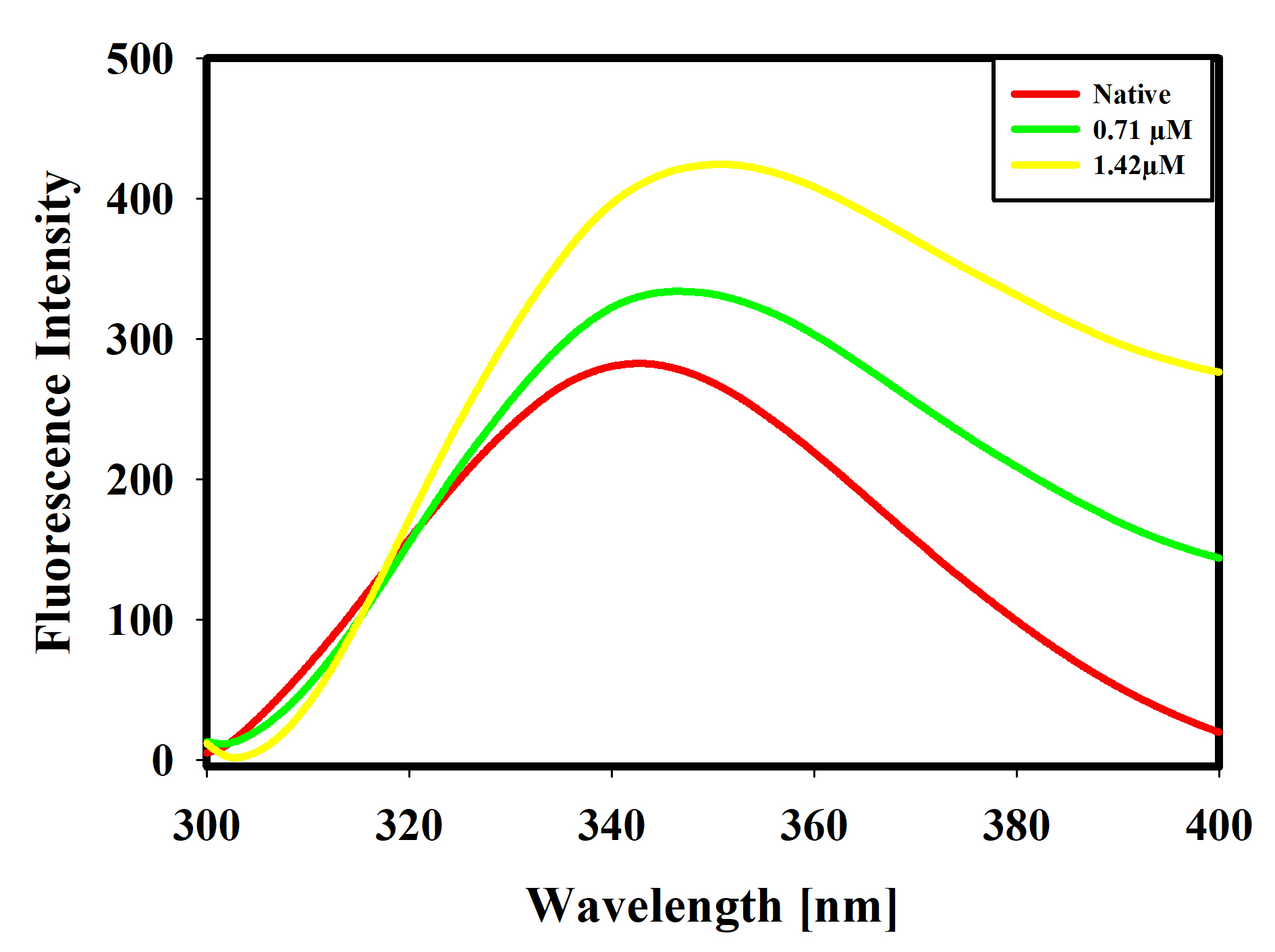 Figure S3. Fluorescence binding study of SphK1 with selected alkaloids. Fluorescence emission spectra of SphK1(4 µM) with increasing concentrations of selected alkaloids at pH 8.0. A. Hordenine B. Tryptamine C. Vincamine Table S1. Docking score of selected and screened alkaloids with their binding site residues.CompoundsDocking score (kcal/mol)Interacting Binding Site ResiduesCinchonine-8.31Leu296, Leu257, Leu255, Leu262, Ala268, Ile168, Met300, Phe167, Thr190, Leu194, Leu293, Val284, Leu313, Cys310, Leu253, Phe282Colcemid-7.36Ser162, Gly336, Asp335, Ala333, Leu255, Ala164, Ile168, Asp172, Met300, Phe297, Leu262, Met266, Val171, Phe186, Gly263, Thr187, Thr190,  Glu183, Gly107, Asn108, Asp75, Ala109, Leu257, Leu161Hordenine-5.90Met300, Phe297, Thr190, Met266, Leu262, Leu253, Phe167, Ile168, Val171, Asp172Tryptamine-1.86Thr190, Phe167, Val171, Phe167, Ile168, Leu194, Leu293, Leu296, Val284, Phe297, Met300, His305, Leu253, Leu255, Leu262Vincamine-2.99Phe297, Leu298, Glu301, Thr187, Met184, Glu183, Met266, Glu265. Phe191